ATIVIDADE PARA CASA EDUCAÇÃO INFANTIL.CONTEÚDO PEDAGÓGICO.PRIMEIRA ETAPA (DÉCIMA TERCEIRA SEMANA).OBJETIVOS;As atividades propostas têm como objetivo estimular o desenvolvimento integral das crianças trabalhando o cognitivo, físico e socioemocional a fim de proporcionar também uma maior interação entre a família.ROTINA DIÁRIA;1º-Leitura/ conversa sobre os combinados e regras; 2º-Roda de conversa; Comece falando informalmente sobre assuntos do cotidiano ou curiosidades pessoais a criança. A ideia é aproximar os pais do objeto do conhecimento em si - no caso, a própria conversa. Exemplos: como foi seu dia, falar sobre os membros da família, amiguinhos da escola, escolha do nome da criança, falar sobre a cidade etc.3º- Cantigas de Roda;A musicalização com as cantigas de roda pode ser feita pelos pais/responsáveis resgatando as músicas que conhecem de sua infância ou por intermédio do uso de recursos digitais como CDs, DVDs ou vídeos:Link de sugestão: https://www.youtube.com/watch?v=V8JU4Q7hKe8}4º- Faça a Leitura diária do Alfabeto e dos números com as crianças;5º Realização das atividades pedagógicas. Orientações:Cantar para a criança a musiquinha da atividade;Ler pausadamente as palavras;Circular  nas palavrinhas a  letra u, com lápis vermelho;Pintar as ilustrações da atividade.ATIVIDADE RETIRADA DA INTERNET.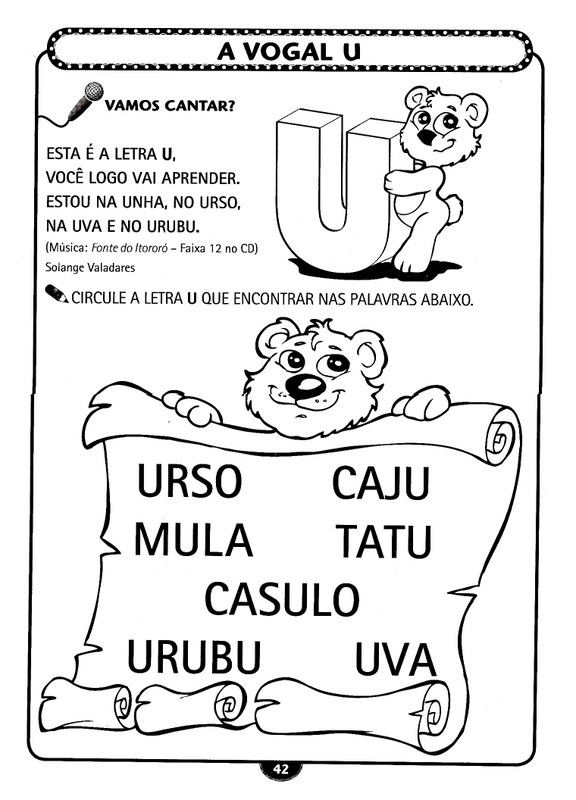 Orientações:Este é número 2;Traçar o número 2 com uma corda no chão e pedir para a criança andar por cima;Com giz de lousa pedir para a criança traçar o número 2 no chão; Pedir para a criança pegar dois objetos;Cantar a música da atividade com a criança mostrando o número 2 com os dedos e peça que repita o seu gesto;Passe o dedo no número 2 e continue traçando com lápis de escrever;Pintar as ilustrações da atividade.https://www.cantinhoalternativo.com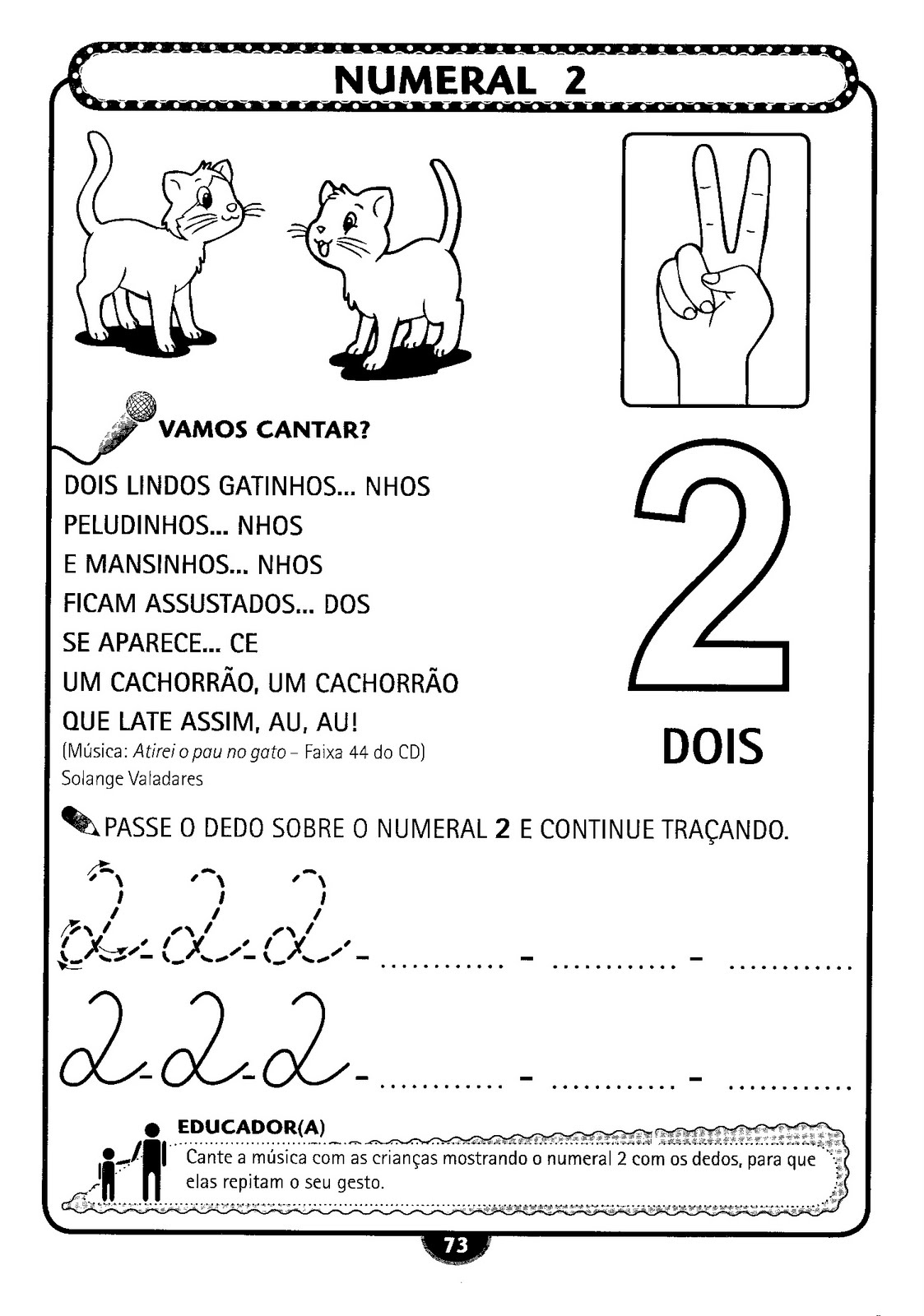 Atividade.Orientações:Contar cada elemento da atividade com a criança;Ligar  cada numeral ao conjunto correspondente; Pintar as  ilustrações da atividade.https://www.cantinhoalternativo.com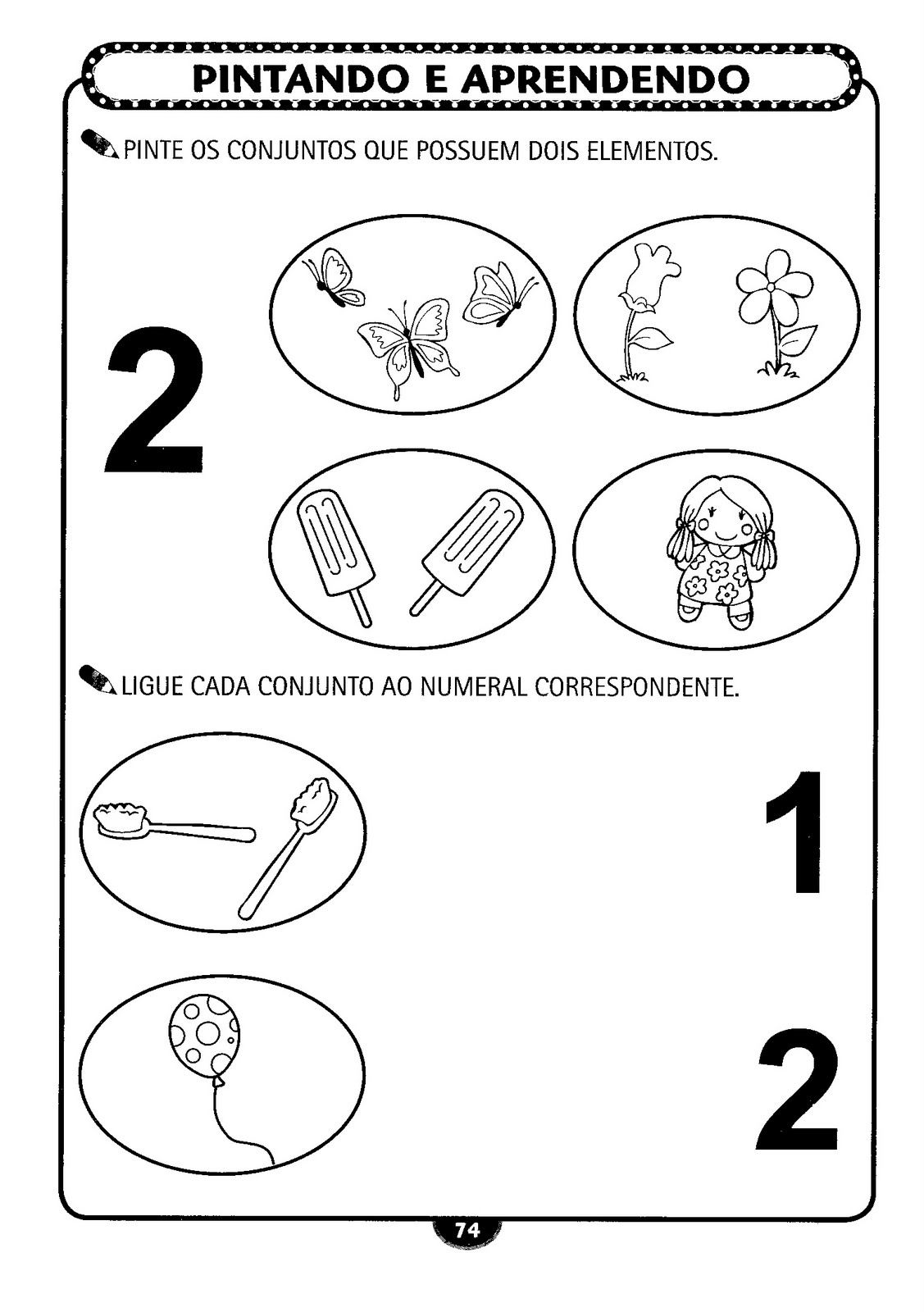 Atividades lúdicas:.Para desenvolver a coordenação motora grossa das crianças nada melhor que promover tarefas divertidas, como correr, brincar de pega-pega, pular, brincar de amarelinha. Essas atividades são muito importantes para enriquecer tais funções musculares nas crianças. Outra dica é encontrar objetos que sirvam de complemento para as brincadeiras: bolas, cordas, etc.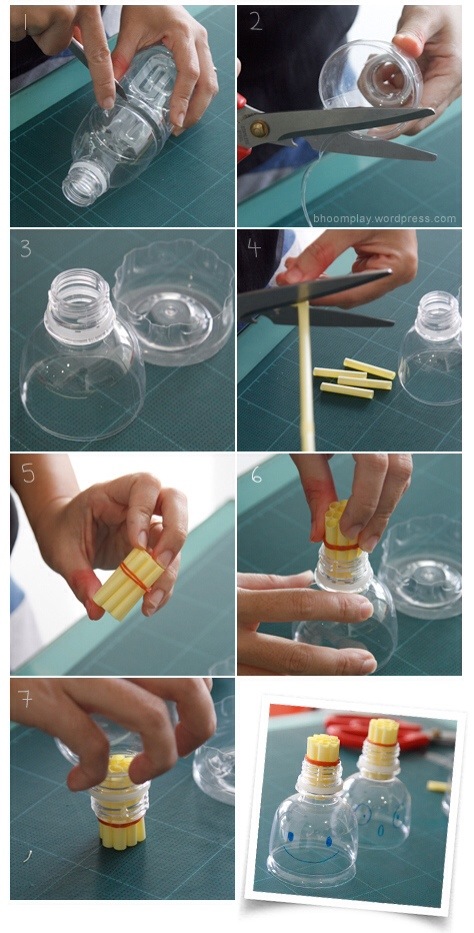 2-Bolinha de sabão:Tutorial como fazer: Ingredientes:

* água
* detergente ou sabão em pó

Como fazer: 
É bem simples. Misture 1/2 copo de detergente  em 1/2 litro de água. Depois, é só brincar.Recado das educadoras:Amores, que possamos nos rever  em breve, fiquem em casa. Saudade. Beijos...Nome:Data :Escola:Professora:Nome:Data:Escola:Professora: